Directions:  Take a snip of your part using the following rules:Make sure your part is made of ABS PlasticBe sure the MODEL window is openBe sure there is an ISOMETRIC view of the partBe sure the iProperties tab is openDirections:  Take a snip of your part using the following rules:Make sure your part is made of ABS PlasticBe sure the MODEL window is openBe sure there is an ISOMETRIC view of the partBe sure the iProperties tab is open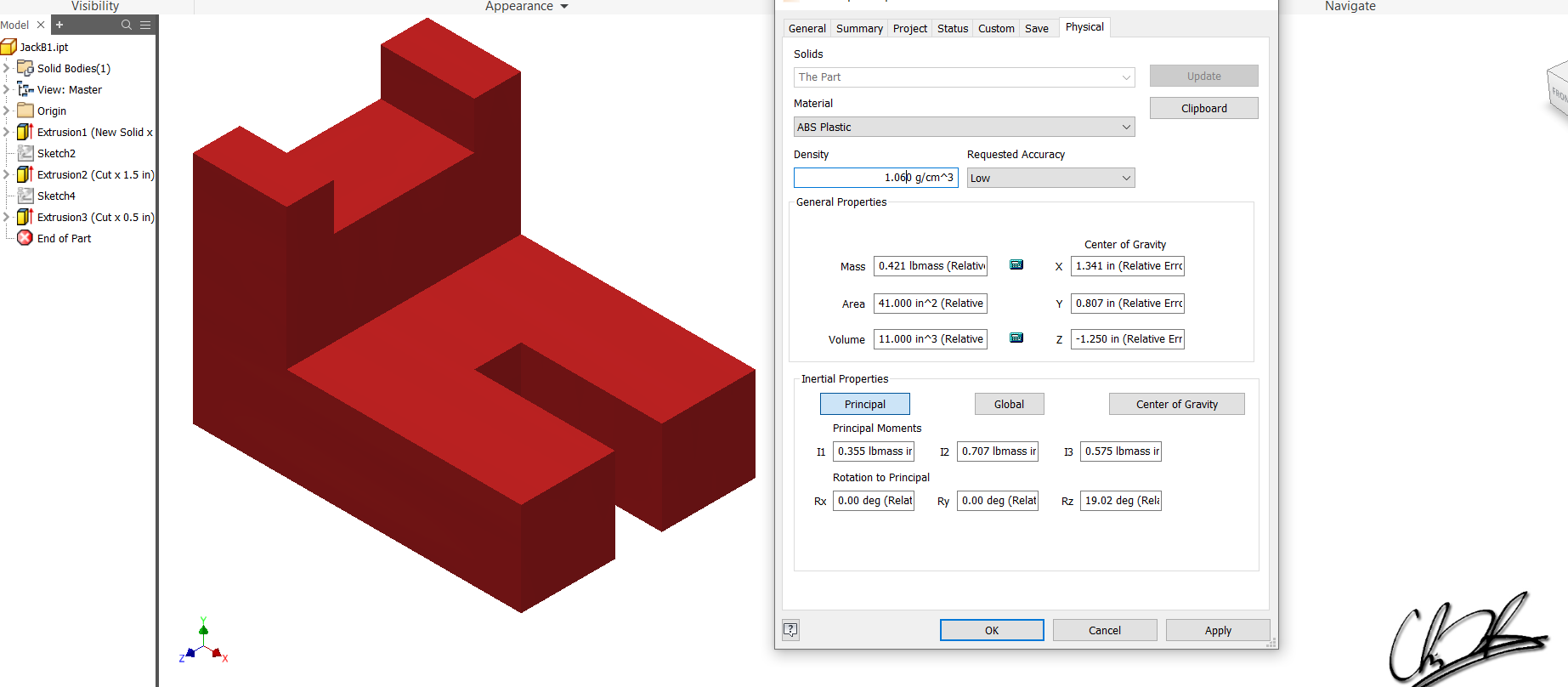 Exemplar of a good Snip!Part #1:Part #1:Part #1: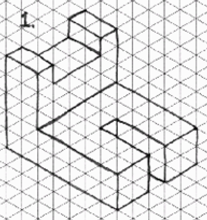 Place the proper snip of the part file herePlace the proper snip of the part file herePart #2:Part #2:Part #2: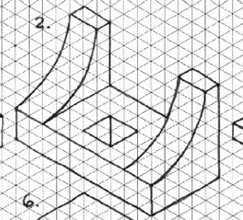 Place the proper snip of the part file herePlace the proper snip of the part file herePart #3:Part #3:Part #3: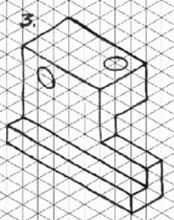 Place the proper snip of the part file herePlace the proper snip of the part file herePart #4: Part #4: Part #4: 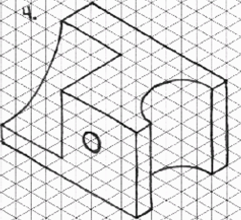 Place the proper snip of the part file herePlace the proper snip of the part file herePart #5:Part #5:Part #5: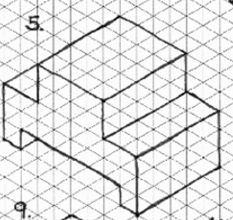 Place the proper snip of the part file herePlace the proper snip of the part file herePart #6:Part #6:Part #6: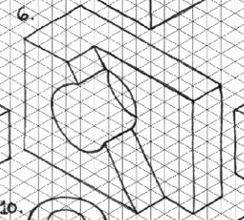 Place the proper snip of the part file herePlace the proper snip of the part file herePart #7:Part #7:Part #7: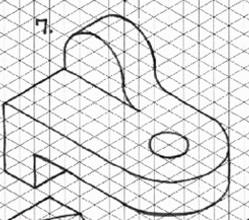 Place the proper snip of the part file herePlace the proper snip of the part file herePart #8: Part #8: Part #8: 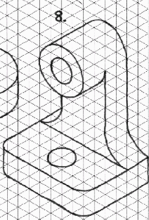 Place the proper snip of the part file herePlace the proper snip of the part file herePart #9:Part #9:Part #9: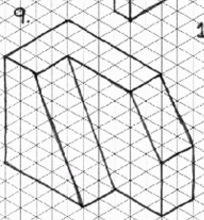 Place the proper snip of the part file herePlace the proper snip of the part file herePart #10:Part #10:Part #10: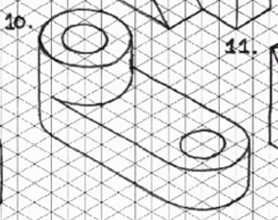 Place the proper snip of the part file herePlace the proper snip of the part file herePart #11:Part #11:Part #11: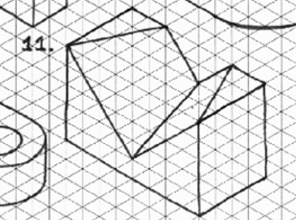 Place the proper snip of the part file herePlace the proper snip of the part file hereGoing Beyond #1:Going Beyond #1:Going Beyond #1:Place the proper snip of the part file herePlace the proper snip of the part file herePlace the proper snip of the part file hereGoing Beyond #2:Going Beyond #2:Going Beyond #2:Place the proper snip of the part file herePlace the proper snip of the part file herePlace the proper snip of the part file hereGoing Beyond #3:Going Beyond #3:Going Beyond #3:Place the proper snip of the part file herePlace the proper snip of the part file herePlace the proper snip of the part file hereGoing Beyond #4:Going Beyond #4:Going Beyond #4:Place the proper snip of the part file herePlace the proper snip of the part file herePlace the proper snip of the part file hereGoing Beyond #5Going Beyond #5Going Beyond #5Place the proper snip of the part file herePlace the proper snip of the part file herePlace the proper snip of the part file here